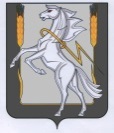 
Совет депутатов Теченского сельского поселенияСосновского муниципального района Челябинской областитретьего созываР Е Ш Е Н И Еот «30» ноября  2016  года № 49                            О внесении изменений и дополнений в Положение «О порядке проведения конкурса по отбору кандидатур на должность Главы  Теченского сельского поселения Сосновского муниципального района Челябинской области»      Совет депутатов Теченского сельского поселения  Сосновского муниципального района  третьего  созыва, РЕШАЕТ:Внести в Положение «О порядке проведения конкурса по отбору кандидатур на должность Главы Теченского сельского поселения  Сосновского муниципального района Челябинской области», утвержденное решением  совета депутатов  Теченского сельского поселения  от 31 августа 2015 года № 23, следующие изменения и дополнения:1)  В подпункте 4 абзаца 4 части 3 главы 2 слова «пункта 5» заменить словами «пункта 6»;2) Подпункт 1 пункта 3 главы 5 дополнить абзацем 3 следующего содержания: «Если у претендента имелась или имеется судимость, в заявлении указываются сведения о судимости претендента, а если судимость снята или погашена, – также сведения о дате снятия или погашения судимости.»;          3) Подпункт 3 пункта 3 главы 5 после слова «претендента, « дополнить словами «супруги (супруга) и несовершеннолетних детей претендента,»;4)   Подпункт 3 пункта 3 главы 5 после слова «бумагах» дополнить словами «, об имуществе и обязательствах имущественного характера супруги (супруга) и несовершеннолетних детей претендента»;5)  Пункт 3 главы 5 дополнить подпунктом 10 следующего содержания, « 10) письменное согласие на обработку персональных данных (приложение);  6)  Абзац 2 пункта 6 главы 5 после слова «десять» дополнить словом «календарных»;         7) Абзац 3 пункта 1 главы 6 после числа «10» дополнить словом «календарных»;          8)   пункт 7 главы 7 дополнить абзацем 2  следующего содержания, «После обсуждения кандидатур проводится голосование, результаты которого оформляются решением Совета депутатов Теченского сельского поселения  об избрании  на должность Главы  Теченского сельского поселения Сосновского муниципального района».2. Направить данное решение Главе  Теченского сельского поселения Сосновского муниципального района для подписания и опубликования.3. Опубликовать настоящее решение в информационном бюллетене «Сосновская Нива» и на официальном сайте администрации Теченского поселения  в сети интернет techenskoe.eps74.ru.4. Настоящее решение вступает в силу со дня его опубликования.Глава Теченского                                                               Председатель Советасельского поселения                                                           депутатов Теченского                                                                                             сельского поселения  ____________Е.Н. Засекин                                                _________Р.В. КозинаПриложение № 3                                                                                     к Положению «О порядке проведения                                                                                     конкурса по отбору кандидатур на                                                                                     должность Главы Теченского                                                                                     сельского поселения»                                               Техническому секретарю конкурсной комиссии по отбору кандидатур на должность Главы                                                                                                      Теченского сельского поселения»Письменное согласиена обработку персональных данныхЯ _________________________________________________________________________(фамилия, имя, отчество (при наличии))даю согласие  Техническому секретарю конкурсной комиссии по отбору кандидатур на должность Главы Теченского сельского поселения на  обработку  и  использование  данных, содержащихся в настоящем заявлении.1. Дата рождения ___________________________________________________________________                              (число, месяц, год)2. Пол ____________________________________________________________________________                        (женский, мужской - указать нужное)3. Серия и номер паспорта __________________________________________________________когда и кем выдан _________________________________________________________________                           (наименование органа и код подразделения)4. Адрес регистрации по месту жительства _____________________________________________                                             (адрес по месту регистрации,__________________________________________________________________________________                                               контактный телефон)5. Должность, место работы (в соответствии с записью в трудовой книжке) ___________________________________________________________________________________________________6. Общий стаж работы ________ Стаж работы в отрасли _________________________________Стаж работы в данном коллективе ___________________________________________________7. Образование, специальность ______________________________________________________8. Государственные награды ________________________________________________________9. Ученая степень _________________________________________________________________10. Специальное звание _____________________________________________________________11. ИНН __________________________________________________________________________12. Номер страхового свидетельства государственного пенсионногострахования _______________________________________________________________________13. Иные сведения, предусмотренные Положением и представленные мною.Об ответственности за достоверность представленных сведенийпредупрежден(а).Срок действия заявления - пять лет с даты подписания.Подпись __________ / __________ /                Дата "__" _______ 20__ г."